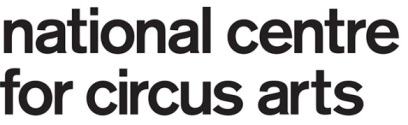 Position			BA ENSEMBLE DIRECTOR 2023Responsible to:			Head of Higher Education Delivery	Terms and Conditions: Project Contract: 16th January till 11th February 2023Production week: week commencing 6th FebruaryWeekend rehearsals: TBCProduction meetings: TBCPerformance dates: 8, 9, 10, 11 February 2023Student assessment writing: deadline to be established with Head of Academic Administration and student support.Performance venue: Jacksons LaneRehearsal venue: TBCProduction budget: TBCFee inclusive of the above terms and conditions: £3,500Holiday Entitlement:	NA (project based contract). Application Due Date:		Friday 9th September 2022Interviews held:	                                Week commencing 19th September 2022	About Higher Education at the NCCAThe Higher Education department Provides a two year Foundation Degree and a one year BA top up that prepares students for all aspects of the international circus landscape, and many aspects of the performing arts industry. Our student age range can be wide and begins at 18 on starting the course. We are an inclusive organisation and this is reflected in our admissions and audition processes as well as our course content and assessment.Our students focus their studies on a specific circus discipline after the first term of the first year alongside physical preparation and maintenance, as well as performance techniques and aesthetics. They study critical analysis as a way to merge these different and threads of the course, and are presented with varied opportunities to create work as individuals but also within an ensemble setting internally and public facing.The HE team supports the students pastorally and academically, and this consists of our Head of Academic administration, Student support manager and course managers primarily. Purpose of the jobTo lead on the creation of the BA ensemble production that aligns with the general and specific learning outcomes of the module. (Module specification attached)To work with the production team in order to ensure the resulting production matches the working practices and values of the NCCA as an organisation. (Values document attached)  This is a hands-on job, which includes working directly with our students, production and Higher Education team in a creative and educational environment foremost. The National Centre for Circus Arts operates a Fair Recruitment policy.ResponsibilitiesTo create in its entirety an ensemble show based on a theme generated by you and agreed on with the NCCA Producer and Head of HE delivery. With the assistance of the production team and Course Managers, plan, set and implement a timeframe that includes a rehearsal and production schedule. Dates for the creation & production week are set and applicants must be available for these dates. Ensure that the BA students are an integral part of the creative process in accordance with the module specifications and empower them to input ideas. To attend production meetings outside and within the production period.To gain an understanding of the specific module related to the production and ensure the production complements students’ learning experience. When necessary, work alongside the Head of HE delivery Higher Education Course Managers and or teachers and support staff both technical and admin to ensure that your artistic vision can be supported appropriately. Abide by all The National Centre for Circus Arts’ policies and procedures, specifically including those associated with both Safe from Harm and Health and Safety.  In conjunction with both the Production Manager and other key staff directly working on the performance play a key role in ensuring that the health and safety of all those involved in the production is assessed and appropriately monitored.To communicate with all members of the creative and production team – including but not limited to the Production Manager, Stage Manager, Lighting Designer, Set Designer, Circus Skills Teachers and members of the Higher Education Team.The performance must be suitable and accessible for a broad range of audience members.Complete an academic assessment of each student’s process in accordance with the assessment criteria for the module attached to the production. Person/ Organisation SpecificationEssentialWe welcome practitioners from a range of disciplines, but a background in circus or physical performance is an advantage.Experience of and commitment to working with students in Higher Education and engaging them in the creative process.Strong project management skills Able to demonstrate previous professional directorial or choreographic experienceA proven track record of delivering work of high artistic quality within the Higher Education context.Ability to create a clear cohesive artistic vision and communicate this effectively.Able to incorporate the creative propositions of the students.Availability for the creation & production week is non-negotiable. DesirableExperience of working within a small to medium size organisation.Experience of working with a wide range of Circus skills.Experience with the assessment process at the level of Higher Education 